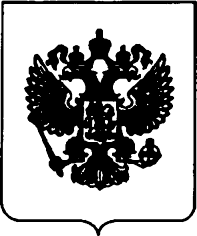 ПРАВИТЕЛЬСТВО	РОССІІЙСКОЙ	ФЕДЕРАЦИИПОСТАНОВЛЕНИЕот 8 октября 2020 г. №	1635М ОС КВ АОб утверждении требований по обеспечению транспортной безопасности, в том числе требований к антитеррористической защищенности объектов (территорий), учитывающие уровни безопасности для объектов транспортной инфраструктуры железнодорожного транспорта, не подлежащих категорированиюВ соответствии с Федеральным законом "О транспортной безопасности" Правительство Российской Федерации п о с т а н о в л я е т :Утвердить прилагаемые требования по обеспечению транспортной безопасности, в том числе требования к антитеррористической защищенности объектов (территорий), учитывающие уровни безопасности для объектов транспортной  инфраструктуры  железнодорожного  транспорта, не подлежащих категорированию.Министерству транспорта Российской Федерации доложить в Правительство Российской Федерации до 15 октября 2021 г. о результатах анализа практики применения настоящего постановления.Настоящее постановление вступает в силу по истечении  6 месяцев со дня его официального опубликования и действует в течение 6 лет со дня его вступления в силу.Председатель Правите	"" Российской Федера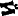 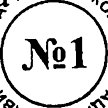 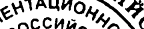 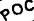 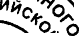 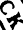 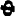 М.МишустинУТВЕРЖДЕНЫпостановлением Правительства Российской Федерацииот 8 октября 2020 г.  №	1635ТРЕБОВАНИЯпо обеспеченню транспортной безопасности, в том чнсле требовання к антитеррористической защнщенностн объектов (территорий), учитывающие уровни безопасности для объектов транспортной инфраструіtтуры железнодорожного транспорта,не подлежащих категорированиюНастоящий документ устанавливает требования по обеспечению транспортной        безопасности,        в        том        числе        требования к антитеррористической защищенности объектов (территорий), учитывающие уровни безопасности для объектов транспортной инфраструктуры железнодорожного транспорта, не подлежащих категорированию (далее - объекты транспортной инфраструктуры).Настоящий документ применяется в отношении объектов транспортной инфраструктуры, определенных в соответствии с частью 5 статьи    6    Федерального     закона     "О     транспортной     безопасности" (за исключением  железнодорожных  пассажирских  остановочных  пунктов, в том числе входящих в состав  пассажирских  и  грузовых  железнодорожных станций, находящихся на железнодорожных участках Московской и Октябрьской железных дорог в границах Московских центральных диаметров).Настоящий документ не применяется в отношении объектов транспортной инфраструктуры, находящихся в границах:территорий	закрытых	административно-территориальных обраэований, а также военных и иных объектов, для которых устанавливается особый режим безопасного функционирования и охраны государственной тайны;важных государственных объектов, организация охранві которых возлагается на Федеральную службу войск национальной  гвардии Российской Федерации, объектов, охрана которых  осуществляется воинскими частями и организациями Министерства обороны Российской2Федерации, а также учреждений уголовно-исполнительной системы Федеральной    службы     исполнения     наказаний,     производственных и промышленных объектов.Перечень уровней безопасности и порядок их объявления (установления) при изменении степени  угрозы  совершения  акта незаконного вмешательства в деятельность транспортного комплекса устанавливаются в соответствии с частью 2 статьи  7 Федерального  закона "О транспортной безопасности".Настоящий документ является обязательным для исполнения субъектами транспортной инфраструктуры.Субъекты транспортной инфраструктуры в целях обеспечения транспортной безопасности объектов транспортной  инфраструктуры обязаны:а) назначить лицо (лиц), ответственное за обеспечение транспортной безопасности в субъекте транспортной инфраструктуры;6) назначить лицо (лиц), ответственное за обеспечение транспортной безопасности объекта транспортной инфраструктуры;в) разработать, утвердить и направить в Федеральное агентство железнодорожного транспорта паспорт обеспечения транспортной безопасности  объекта  транспортной   инфраструктуры   в   соответствии с  положениями  частей  13,   14   и   1’   статьи 9   Федерального   закона "О транспортной безопасности" по типовой форме согласно приложению (далее - паспорт объекта транспортной инфраструктуры).Допускается разработка и утверждение  паспорта  объекта транспортной инфраструктуры для группы объектов транспортной инфраструктуры при соблюдении следующих условий:субъектом   транспортной   инфраструктуры   в   отношении   каждого иэ объектов транспортной инфраструктуры, входящих в группу, является одно лицо;объекты транспортной инфраструктуры находятся в границах одной железнодорожной станции;г) образовать (сформировать) и (или) привлечь для защиты объекта транспортной инфраструктуры (группы объектов транспортной инфраструктуры)   в   случаях,   предусмотренных   настоящим   документом, в соответствии с паспортом объекта транспортной инфраструктуры подразделения  транспортной  безопасности,  включающие  в   себя   группы из числа  работников  подразделений  транспортной  безопасности, специально оснащенные, мобильные, круглосуточно выполняющие свои задачи по реагированию на подготовку совершения или совершение актов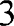 незаконного вмешательства в зоне транспортной безопасности объекта транспортной инфраструктуры,  а  также  на  нарушения  внутриобъектового и пропускного режимов;д) представить в Федеральное агентство железнодорожного транспорта полные и достоверные сведения о субъекте транспортной инфраструктуры и об объекте транспортной инфраструктуры для ведения реестра объектов транспортной инфраструктуры и транспортных средств, предусмотренного статьей 6 Федерального закона "О транспортной безопасности";е) реализовать мероприятия, предусмотренные паспортом объекта транспортной инфраструктуры, для эксплуатируемых объектов транспортной инфраструктуры - в течение одного года со дня вступления в силу настоящего документа, для объектов транспортной инфраструктуры, вводимых в эксплуатацию после вступления в силу настоящего документа, - со дня введения в эксплуатацию объекта транспортной инфраструктуры;ж) обеспечивать обращение со сведениями, содержащимисяв     паспорте      объекта     транспортной     инфраструктуры,     в     порядке, установленном  в  соответствии  с  частью  8  статьи  5  Федерального  закона "О транспортной безопасности";з) установить конфигурацию и границы зоны транспортной безопасности объекта транспортной инфраструктуры;и) утвердить организационно-распорядительные документы, которые направлены на реализацию мер по обеспечению транспортной безопасности объекта транспортной инфраструктуры, заверены субъектом транспортной инфраструктуры и копии которых являются приложениями к паспорту объекта транспортной инфраструктуры;к) обеспечивать доступ к данным с технических средств обеспечения транспортной безопасности подразделениям органов Федеральной службы безопасности Российской Федерации, органов внутренних дел и Федеральной      службы       по       надзору       в       сфере       транспорта, а также передачу таких данных подразделениям указанных федеральных органов     исполнительной     власти     в      порядке,      устанавливаемом в соответствии с  пунктом  5  части  2  статьи  12  Федерального  закона  "О транспортной безопасности" (далее - порядок доступа и передачи данных);л) проверять    силы    обеспечения    транспортной     безопасности из числа персонала с целью выявления оснований, предусмотренных частью 1 статьи 10 Федерального закона "О транспортной безопасности".4В   случае   выявления   указанных    оснований    отстранить    таких    лиц  от выполнения работ, непосредственно связанных с обеспечением транспортной безопасности;м) не     допускать     к     работам,     непосредственно     связанным с обеспечением транспортной безопасности объекта транспортной инфраструктуры, лиц, в отношении которых выявлены обстоятельства, указывающие на несоответствие положениям, предусмотренным частью 1 статьи 10 Федерального закона "О транспортной безопасности";н) допускать к работе  на должностях,  непосредственно связанных с обеспечением транспортной безопасности объекта транспортной инфраструктуры,  а   также   привлекать   к   исполнению   обязанностей по защите объекта транспортной инфраструктуры от актов незаконного вмешательства в соответствии с нланом обеспечения транспортной безопасности объектов транспортной инфраструктуры только лиц из числа сил      обеспечения      транспортной      безопасности,       аттестованных и подготовленных в соответствии со статьей  12'  Федерального  закона "О транспортной безопасности";о) информировать в наглядной и доступной форме всех физических лиц, находящихся на объекте транспортной инфраструктуры, а также юридических лиц и индивидуальных предпринимателей, осуществляющих деятельность на объекте транспортной инфраструктуры, о положениях законодательства Российской Федерации в области обеспечения транспортной безопасности и об организационно-распорядительных документах, направленных на реализацию мер по обеспечению транспортной   безопасности   объекта   транспортной    инфраструктуры, в части, их касающейся, в том числе о запрете:прохода (проезда) в зону транспортной безопасности объекта транспортной инфраструктуры и ее части вне установленных мест прохода (перемещения);проноса (провоза) предметов и веществ, которые запрещены или ограничены для перемещения в зону транспортной безопасности объекта транспортной инфраструктуры;совершения актов незаконного вмешательства на объектах транспортной  инфраструктуры,  а  также   иных   действий,   приводящих к повреждению устройств и оборудования объектов транспортной инфраструктуры или использованию их не по функциональному предназначению, влекущих за собой человеческие жертвы, материальный ущерб или угрозу наступления таких последствий;п) проводить как самостоятельно, так и с участием представителей федеральных      органов       исполнительной      власти       в      соответствии с их компетенцией учения  и тренировки  в целях  оценки  эффективности и полноты реализации мероприятий паспорта обеспечения транспортной безопасности объектов  транспортной  инфраструктуры  с  периодичностью не реже одного раза в 2 года;р) незамедлительно информировать Федеральное агентство железнодорожного транспорта о передаче права собственности на объект транспортной инфраструктуры или передаче права его использования на ином законном основании, а также о планируемых изменениях конструктивных или технических элементов, технологических процессов на объекте транспортной инфраструктуры, приводящих к изменению паспорта объекта транспортной инфраструктуры;с) при изменении положений настоящего документа, регламентирующих меры по защите объекта транспортной инфраструктуры от актов незаконного вмешательства, изменении конструктивных или технических элементов, технологических процессов на объекте транспортной инфраструктуры, влияющих на принимаемые меры и информацию, содержаіцуюся в паспорте объекта транспортной инфраструктуры, обеспечивать внесение изменений в паспорт объекта транспортной инфраструктуры в части произошедших изменений, его переутверждение и направление в Федеральное агентство железнодорожного  транспорта  в  порядке,  предусмотренном  подпунктом "в" настоящего пункта, в течение одного месяца со дня возникновения таких изменений;при переходе права собственности на объект транспортной инфраструктуры или переходе права его использования на ином законном основании обеспечивать разработку паспорта объекта транспортной инфраструктуры и его представление в Федеральное агентство железнодорожного транспорта в установленном порядке  в  течение одного месяца со дня возникновения таких изменений. Ранее утвержденный паспорт объекта транспортной инфраструктуры аннулировать с незамедлительным направлением в Федеральное агентство железнодорожного транспорта информации об аннулировании с указаниемв случае разработки и утверждения паспорта объекта транспортной инфраструктуры на группу объектов транспортной инфраструктуры, обеспечить внесение в него изменений об исключении (включении) объекта (объектов) транспортной инфраструктуры, переутверждение6паспорта    объекта     транспортной     инфраструктуры     и     представление в Федеральное агентство железнодорожного транспорта в течение одного месяца со дня внесения изменений;т) незамедлительно информировать Федеральное агентство железнодорожного транспорта и уполномоченные подразделения органов Федеральной службы безопасности Российской Федерации, органов внутренних дел, а также Федеральной службы по надзору  в  сфере транспорта об угрозах совершения и (или) о совершении акта незаконного вмешательства в порядке, установленном Министерством транспорта Российской Федерации;у) незамедлительно объявлять (устанавливать) и отменять уровень безопасности объекта транспортной инфраструктуры на основании решения об изменении степени угрозы совершения акта незаконного вмешательства,  принятого   в  порядке,   установленном   в  соответствии с частью 2 статьи 7 Федерального закона "О транспортной безопасности";ф) обеспечить незамедлительное информирование уполномоиенных представителей подразделений органов внутренних дел и Федеральной службы безопасности Российской Федерации о распознанном оружии, боеприпасах, патронах к оружию, взрывчатых веществах и взрывных устройствах, ядовитых или радиоактивных веществах в случаях, предусмотренных       частью 10       статьи 122       Федерального        закона "О    транспортной    безопасности",    для     принятия     мер     реагирования в соответствии с компетенцией уполномоченных подразделений;х) обеспечить незамедлительное информирование уполномоченных представителей подразделений органов внутренних дел и Федеральной службы безопасности Российской Федерации обо всех физических лицах или материальных объектах в случае выявления связи этих лиц и объектов с совершением или подготовкой к совершению актов незаконного вмешательства;ц) осуществлять проверку информации об угрозе совершения акта незаконного вмешательства в отношении объекта транспортной инфраструктуры в порядке, предусмотренном частью 7 статьи 4 Федерального закона "О транспортной безопасности";ч) реализовывать предусмотренные паспортом объекта транспортной инфраструктуры дополнительные меры безопасности при изменении уровня в срок, не превышающий 1 часа 30 минут с момента получения сообщения об изменении степени угрозы совершения акта незаконного вмешательства;7ш) передавать уполномоченным подразделениям органов внутренних дел или органов  Федеральной  службы  безопасности  Российской Федерации физических лиц, наруіиивших требования, установленные настоящим документом, оружие, боеприпасы, патроны к оружию, взрывчатые вещества или взрывные устройства, ядовитые или радиоактивные вещества при условии отсутствия законных оснований для их ношения или хранения.Субъект транспортной инфраструктуры в отношении объекта транспортной инфраструктуры, на котором осуществляется обслуживание пассажиров, дополнительно к требованиям, предусмотренным пунктом 5 настоящего документа, обязан:а) установить:конфигурацию и границы частей зоны транспортной безопасности объекта транспортной инфраструктуры, в  которых  в  отношении проходящих (проезжающих) физических лиц и проносимых (провозимых) грузов, багажа, ручной клади,  личных  вещей  либо  перемещаемых животных проводится досмотр, дополнительный досмотр и повторный досмотр,   а   выявление   правовых    оснований    для    прохода    (проезда) не требуется;конфигурацию и границы частей зоны транспортной безопасности объекта транспортной инфраструктуры, допуск физических лиц в которые осуществляется по перевозочным документам и пропускаю установленных видов с учетом запрета или ограничения на перемещение оружия, взрвівчатых веществ или других устройств, предметов и веществ, установленных в соответствии с правилами проведения досмотра, дополнительного досмотра и повторного досмотра;конфигурацию и границы частей зоны транспортной безопасности объекта транспортной инфраструктуры, допуск в которые ограничен для пассажиров и осуществляется по пропускам установленных видов для персонала и посетителей объекта транспортной инфраструктуры, с учетом запрета или ограничения на перемещение оружия, взрывчатых веществ или    других    устройств,   предметов    и    веществ,     установленных в соответствии с правилами проведения досмотра, дополнительного досмотра и повторного досмотра;6) ограничить доступ (перемещение) в зону транспортной безопасности объекта транспортной инфраструктуры, между секторами зоны транспортной безопасности физических лиц, материальных объектов вне установленных мест прохода (перемещения), а также к находящимся  в их границах технологическим системам, зданиям, сооружениям путем использования технических средств обеспечения транспортной8безопасности     либо     иных     инженерных      и     технических      средств  в соответствии с паспортом объекта транспортной инфраструктуры;в) оснастить  объект  транспортной   инфраструктуры  в  соответствии с паспортом объекта транспортной инфраструктуры техническими средствами     обеспечения     транспортной     безопасности,     отвечающимитребованиям   части 8   статьи  122    Федерального   закона   "О транспортнойбезопасности" и обеспечивающими:видеонаблюдение и видеомониторинг по периметру и в границах зоны транспортной безопасности объекта транспортной инфраструктуры;видеоидентификацию физических лиц при их перемещении в зону транспортной   безопасности   объекта   транспортной    инфраструктуры, в секторы зоны транспортной безопасности и нахождении в их границах;обнаружение    и    распознавание    характера     событий,     связанных с  объектами  видеонаблюдения,  на  основании   данных   видеонаблюдения  и их обнаруженіїе в произвольном месте и произвольное время;хранение в электронном виде данных с технических средств обеспечения транспортной безопасности, обладающих необходимыми для этого  конструктивными  и  техническими  возможностями,   в   течение не менее 30 дней;г) выделить и оборудовать в соответствии с паспортом объекта транспортной инфраструктуры отдельные помещения или участки помещений для управления техническими средствами и силами обеспечения транспортной безопасности одного объекта или группы объектов транспортной инфраструктуры (далее - пункт управления обеспечением транспортной безопасности);д) оснастить пункт управления обеспечением транспортной безопасности средствами управления и связи, обеспечивающими взаимодействие как между силами обеспечения транспортной безопасности объекта транспортной инфраструктуры, так и силами обеспечения транспортной безопасности других объектов транспортной инфраструктуры, с которыми имеется технологическое взаимодействие;е) обеспечить в процессе эксплуатации объекта транспортной инфраструктуры непрерывное функционирование пункта управления обеспечением транспортной безопасности, а также накопление, обработку и хранение в электронном виде данных с технических средств обеспечения транспортной безопасности, имеющих соответствующие конструктивныеВO3M ОЖНОGТИ;9ж) обеспечить в пункте управления обеспечением транспортной безопасности видеонаблюдение, аудио- и видеозапись с целью документирования действий сил обеспечения транспортной безопасности;з) обеспечить  защиту  технических  средств  обеспечения транспортной    безопасности    объекта    транспортной     инфраструктуры от  несанкционированного  доступа   к   элементам   управления,   обработки и хранения данных, а также поддерживать средства связи в постояннойГОТОВНОСТИ К ИСПОЛ Ь3OBaHИЮ;и) обеспечить доступ к данным с технических средств обеспечения транспортной безопасности, их передачу в соответствии  с  порядком доступа и передачи данных;к) организовать     пропускной      и      внутриобъектовый      режимы на объекте транспортной инфраструктуры в соответствии с паспортом объекта транспортной инфраструктуры;л) силами	обеспечения	транспортной	безопасности обеспечить    реагирование    на     выявленные     нарушения     пропускного и внутриобъектового режимов, на угрозу совершения акта незаконного вмешательства.Субъект транспортной инфраструктуры в отношении объекта транспортной инфраструктуры, на котором осуществляется обслуживание пассажиров, при уровне безопасности № 2 дополнительно к требованиям, предусмотренным пунктами 5 и 6 настоящего документа, обязан:а) увеличить в соответствии с паспортом объекта транспортной инфраструктуры численность работников сил обеспечения транспортной безопасности, осуществляющих постоянный непрерывный контроль выводимых техническими средствами обеспечения транспортной безопасности данных, эксплуатационных и функциональных покаэателей для выявления нарушителей, совершения или подготовки к совершению актов незаконного вмешательства;6) обеспечить силами подразделения транспортной безопасности патрулирование и осмотр объекта транспортной инфраструктуры не реже одного раза в 2 часа с проведением наблюдения и собеседования в целях обеспечения     транспортной      безопасности,      выборочного      досмотра  с использованием переносных, мобильных средств досмотра в целях обеспечения транспортной безопасности;в) прекратить доступ посетителей на объект транспортной инфраструктуры.10Субъект транспортной инфраструктуры в отношении объекта транспортной инфраструктуры, на котором осуществляется обслуживание пассажиров, при уровне безопасности Х. 3 дополнительно к требованиям, предусмотренным пунктами 5 - 7 настоящего документа, обязан обеспечить силами подразделения  транспортной  безопасности  досмотр в целях обеспечения транспортной безопасности проходящих (перемещаемых) на объект транспортной инфраструктуры физических лиц, материальных и (или) технических объектов (за исключением пассажиров поездов и поездных бригад этих поездов, прибывающих на объект транспортной инфраструктуры и отправляющихся с объекта транспортной инфраструктуры)  либо  на  основании  решения  лица,   ответственного  за обеспечение транспортной безопасности в субъекте транспортной инфраструктуры, или лица, ответственного за обеспечение транспортной безопасности объекта транспортной инфраструктуры, прекратить функционирование объекта транспортной инфраструктуры и ограничить доступ к нему.Субъект транспортной инфраструктуры в отношении объекта транспортной инфраструктуры, на котором  не  осуществляется обслуживание пассажиров, дополнительно  к  требованиям, предусмотренным пунктом 5 настоящего документа, обязан:а) ограничить доступ (перемещение) в зону  транспортной безопасности объекта транспортной инфраструктуры физических лиц, материальных  объектов  вне  установленных  мест  прохода  (перемещения), а также к находящимся в ее границах технологическим системам, зданиям, сооружениям путем использования технических средств обеспечения транспортной безопасности либо иных инженерных  и  технических  средств в соответствии с паспортом объекта транспортной инфраструктуры;6)  оснастить  объект  транспортной   инфраструктуры  в  соответствии с паспортом объекта транспортной инфраструктуры техническими средствами обеспечения транспортной безопасности, отвечающими требованиям части 8 статьи 122 Федерального закона "О транспортной безопасности" и обеспечиваюиіими:видеонаблюдение и видеомониторинг по периметру и  в  границах зоны транспортной безопасности объекта транспортной инфраструктуры;обнаружение    и    распознавание    характера     событий,     связанных с  объектами  видеонаблюдения,   на  основании   данных   видеонаблюдения и их обнаружение в произвольном месте и произвольное время;хранение в электронном виде даннвіх с технических средств обеспечения транспортной безопасности, обладающих необходимыми дляэтого   конструктивными   и   техническими   возможностями,    в    течение не менее 30 дней;в) выделить и оборудовать в соответствии с паспортом объекта транспортной инфраструктуры пункт управления обеспечением транспортной безопасности;г) оснастить пункт управления обеспечением транспортной безопасности средствами управления и связи, обеспечивающими взаимодействие  как  между  силами  обеспечения  транспортной безопасности объекта транспортной инфраструктуры, так и силами обеспечения транспортной безопасности других объектов транспортной инфраструктуры, с которыми имеется технологическое взаимодействие;д) обеспечить в процессе эксплуатации объекта транспортной инфраструктуры непрерывное функционирование пункта управления обеспечением транспортной безопасности,  а  также  накопление,  обработку и хранение в электронное виде данных с технических средств обеспечения транспортной безопасности, имеющих соответствующие конструктивныеBO3МОЖНОС ТИ;е) обеспечить в пункте управления обеспечением транспортной безопасности видеонаблюдение, аудио- и видеозапись с целью документирования действий сил обеспечения транспортной безопасности;ж) обеспечить  защиту  технических  средств  обеспечения транспортной    безопасности     объекта     транспортной     инфраструктуры от  несанкционированного  доступа  к  элементам  управления,  обработки и хранения данных, а также поддерживать средства связи в постояннойГОТОВНОСТИ К ИСПОЛЬЗОВ£tНИЮ;з) обеспечить доступ к данным с технических средств обеспечения транспортной безопасности, их передачу в соответствии с порядком доступа и передачи данных;и) организовать    пропускной     и     внутриобъектовый     режимы на объекте транспортной инфраструктуры в соответствии с паспортом объекта транспортной инфраструктуры (за исключением железнодорожных мостов);к) обеспечить силами обеспечения транспортной безопасности реагирование на выявленные нарушения пропускного и внутриобъектового режимов (за исключением железнодорожных мостов) и реагирование на угрозу совершения акта незаконного вмешательства.Субъект транспортной инфраструктуры в отношении объекта транспортной инфраструктуры, на котором не осуществляется обслуживание пассажиров, при уровне безопасности № 2 дополнительно12к  требованиям,  предусмотренным пунктами  5  и  9  настоящего  документа, обязан:а) увеличить в соответствии с паспортом объекта транспортной инфраструктуры численность работников сил обеспечения транспортной безопасности, осуществляющих постоянный непрерывный контроль выводимых техническими средствами обеспечения транспортной безопасности данных, эксплуатационных и  функциональных  показателей для выявления нарушителей, совершения или подготовки к совершению актов незаконного вмешательства;6) обеспечить силами обеспечения транспортной безопасности патрулирование и осмотр объекта транспортной инфраструктуры не реже одного раза в 2 часа;в) прекратить доступ посетителей на объект транспортной инфраструктуры.Субъект транспортной инфраструктуры в отношении объекта транспортной инфраструктуры, на котором не осуществляется обслуживание пассажиров, при уровне безопасности № 3 дополнительно  к требованиям, предусмотренным пунктами 5, 9 и 10 настоящего документа, обязан обеспечить силами подразделения транспортной безопасности досмотр в целях обеспечения транспортной безопасности проходящих (перемещаемых) на объект транспортной инфраструктуры физических    лиц,    материальных     и (или)     технических     объектов (за исключением пассажиров поездов и поездных бригад этих поездов, прибывающих  на  объект   транспортной   инфраструктуры,   следующих и (или) отправляющихся с объекта транспортной инфраструктуры) либо на основании решения лица, ответственного за обеспечение транспортной безопасности в субъекте транспортной инфраструктуры, или лица, ответственного за обеспечение транспортной безопасности объекта транспортной инфраструктуры, прекратить функционирование объекта транспортной инфраструктуры и ограничить доступ к нему.ПРИЛОЖЕІ-ІИЕк требованиям по обеспечению транспортной безопасности, в том числе требованиям к антитеррористической защищенности объектов (территорий), учитывающим уровни безопасности для объектов транспортной инфраструктуры железнодорожного транспорта,не подлежащих категорированиюТИПОВАЯ ФОРМАпаспорта обеспечення транспортной безопасностиобъекта транспортной инфраструктуры железнодорожного транспорта (группы объектов транспортной инфраструктуры),не подлежащего категорированиюДля служебного пользования Экз. №УТВЕРЖДАЮ(руководитель)                  (фамилия, инициалы)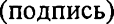 М.П.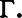 ПАСПОРТобеспечения транспортной безопасности объекта транспортной инфраструктуры железнодорожного транспорта,не подлежащего категорированиюОбщие сведения о субъекте транспортной инфраструктуры(полное и краткое наименование, организационно правовая форма по ОКОПФ)(anpec, указанный в ЕГРЮЛ/ЕГРИП, и фактический адрес) (контактные данные, телефон/факс, адрес электронной почты)2(регистрационный номер и дата внесепиs в ЕГРЮЛ/ЕГРИП)(ипентификаиионный номер наяогоплательщика и дата его присвоения)Сведения об объекте транспортной инфраструктуры железнодорожного транспорта, не подлежащем категорированию (группы объектов транспортной инфраструктуры)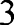 Описание конфигурации и границ установленной зоны транспортнойбезопасности объекта транспортной инфраструктурыСведения об оснащенности техническими средствами обеспечения транспортной безопасности и инженерными, техническими средствами объекта транспортной инфраструктуры и сведения о пункте (пунктах) управления обеспечением транспортной безопасностиАдрес места нахождения и описание места расположения пункта (пунктов) управления обеспечением транспортной безопасности, описание их оснащенности техническими средствами обеспечения транспортной безопасности, в том числе средствами связи и оповещения, количественный и качественный состав работников сил обеспечения транспортной безопасности пункта (пунктов) управления обеспечением транспортной безопасности4Описание реализуемых мер по обеспечению транспортной безопасности объекта транспортной инфраструктуры (группы объектов транспортной инфраструктуры), направленных на исполнение требований:а) при уровне безопасности № 1 (постоянный)6) при объявлении  (установлении) уровня безопасности  №  2в) при объявлении  (установлении) уровня безопасности  №  3Сведения о лицах, назначенных субъектом транспортной инфраструктуры ответственными за обеспечение транспортной безопасностиПриложения:  1. Результаты  обследования  и  изучения  реализуемых на объекте транспортной инфраструктуры мер  от угроз совершения актов незаконного вмешательства с учетом требований, на л. в 1 экз.5Положение (устав) сформированного подразделения транспортной безопасности объекта транспортной инфраструктуры, при привлечении подразделения транспортной    безопасности    -     копия     договора с привлеченным подразделением транспортной безопасности, на л. в 1 экз. (прикладываются к настоящему паспорту в течение 6 месяцев со дня его утверждения - для объектов транспортной инфраструктуры, предусматривающих участие подразделений транспортной безопасности).Перечень штатных должностей работников (персонала) субъекта транспортной инфраструктуры, осуществляющих деятельность в зоне транспортной безопасности объекта транспортной инфраструктуры, на л. в 1 экз.Перечень штатных должностей работников (персонала) субъекта транспортной инфраструктуры, непосредственно связанных с обеспечением транспортной безопасности объекта транспортной инфраструктуры, на л. в 1 экз.Перечень штатных должностей работников юридических лиц и (или) индивидуальных предпринимателей, осуществляющих на законных основаниях деятельность в зоне транспортной безопасности объекта транспортной инфраструктуры (за исключением уполномоченных подразделений федеральных   органов    исполнительной    власти),  на л. в 1 экз.Организационная структура (схема) управления силами обеспечения транспортной безопасности объекта   транспортной   инфраструктуры,  на           л. в 1 экз.Порядок доведения  до  сил  обеспечения транспортной безопасности объекта транспортной инфраструктуры информации об изменении уровней безопасности объекта транспортной инфраструктуры, об угрозах совершения и о совершении актов незаконного вмешательства, на л. в i экз.Правила обращения  со  сведениями,  содержащимися в настоящем паспорте, в соответствии с порядком, установленным Правительством Российской Федерации в соответствии с частью 8 статьи 547І i 449.d с6Федерального      закона	"О транспортной безопасности”, на л. в 1 экз.Согласованные с уполномоченными подразделениями ФСБ России, органов внутренних дел и Ространснадзора правила доступа к данным с технических средств обеспечения транспортной безопасности, а также передачи таких данных подразделениям укаэанных федеральных органов исполнительной        власти        в         соответствии с порядком, установленным пунктом 5 части 2 статьи 12 Федерального закона "О транспортной безопасности”,  на        л. в 1  экз.  (прикладываются к настоящему паспорту в течение 6 месяцев со дня его утверждения).Согласованный с уполномоченными подразделениями ФСБ России и МВД России порядок передачи подраэделениями органов внутренних дел илиорганов федеральной службы безопасности физических лиц, нарушивших требования по обеспечению транспортной безопасности, оружия, боеприпасов,    патронов    к    оружию,   взрывчатыхBeЩeGTB    ИЛИ    ВЗ]Э ЫВНЫХ      GТ]ЭОЙСТВ,    ЯДОВИТЫХ  ИЛИрадиоактивных веществ при условии отсутствия законных оснований для их ношения или хранения, на л. в 1 экз. (прикладывается к настоящему паспорту в течение 6 месяцев со дня его утверждения).lИIX.Отметка о получении:	" 	" 	20 	г. 	(0.И.О.,должностьлица(представителя Росжел дора)9711449.docПолное наименование объекта транспортнойинфраструктуры (для группы объектов транспортной инфраструктуры в случаях, установленных требованиями по обеспечению транспортной безопасности, в том числе требованиями к антитеррористической защищенности объектов (территорий), учитывающими уровни безопасности для объектов транспортной инфраструктуры железнодорожного транспорта, не подлежащих категорированию, утвержденными постановлением Правительством Российской Федерации от 8 октября 2020 г.№	1635 "Об утверждении требований по обеспечению транспортной безопасности, в том числе требований к антитеррористической защищенности объектов (территорий), учитывающих уровни безопасности для объектов транспортной инфраструктуры железнодорожного транспорта, не подлежащих категорированию", отдельно для каждого объекта транспортной инфраструктуры(далее - требования)Адрес места нахождения (места расположения)объекта транспортной инфраструктуры, включая наименования населенного пункта (при наличии) и субъекта Российской Федерации, в которых расположен объект транспортной инфраструктуры (для группы объектов транспортной инфраструктуры в случаях,установленных требованиями)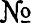 п/пНаименованиетехнического средства обеспечения транспортной безопасностии инженерного, технического средстваМеста размещения и количество установленных средств обеспечения транспортной безопасности и инженерных, технических средствОписаниеи характеристика средств обеспечения транспортной безопасностии инженерньж, технических средствЛицо, ответственноеза обеспечение траііс портной безопасности в субъекте транспортной инфраструктуры@ОЛЖ НОGTЪ•Номср рабочего телефонаtloмep мобильного телефонаФаксАдрес электронной почтыНомер и ziата приказаo назначенииЛицо,  назначепное  субъектом  транспортной инфраструктуры(перевозчиком) ответственным  за обеспечение  транспортнойбезопасности объекта транспортной инфраструктурыДолжностьHouep рабочего телефонаНомер мобильного телефонаАдрес электронной почтыНомер и дата прикыа, распоряжения,решения о назначении